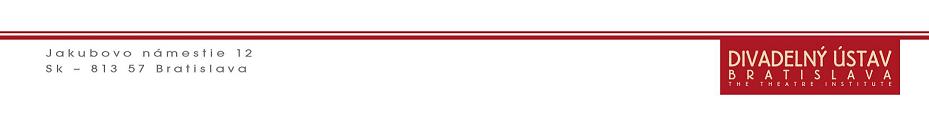 DOTAZNÍK NÁVŠTEVNÍKA PRED VSTUPOM DO KNIŽNICEČestne prehlasujem, že všetky uvedené údaje sú pravdivé, že som nezamlčal žiadnu zo skutočností.Meno a priezvisko návštevníka:.........................................................................Podpis návštevníka:............................................................................................Vážený návštevník, v dôsledku vzniknutej epidemiologickej situácie a v snahe zabezpečiť bezpečnosť Vás, ako aj zamestnancov Divadelného ústavu, si Vás dovoľujeme požiadať o vyjadrenie k nasledujúcim skutočnostiam. Zakrúžkujte, prosím, Vašu odpoveď.Mali ste v posledných 14 dňoch?:Zvýšenú teplotu:                                                    ÁNO / NIETriašku:                                                                 ÁNO / NIEZimnicu:                                                               ÁNO / NIEKašeľ:                                                                   ÁNO / NIENádchu:                                                                ÁNO / NIEBolesť svalov alebo svalovú únavu:                    ÁNO / NIEBoli ste v posledných 14 dňoch?:V zahraničí:                                                        ÁNO / NIEVyšetrený lekárom pre chrípku:                        ÁNO / NIEVyšetrený pre COVID 19:                                 ÁNO / NIEBoli ste v kontakte s chorým alebo vyšetrovaným pre podozrenie na COVID 19 (domácnosť, spoločenské podujatie, trieda, uzavretá miestnosť):                                         ÁNO / NIEV Bratislave, dňa ....................					* Uvedené skutočnosti, ako aj osobné údaje dotknutej osoby slúžia výhradne pre potreby     Divadelného ústavu.